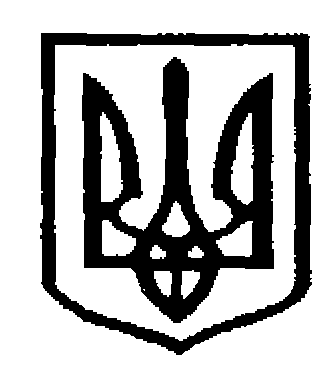 У К Р А Ї Н АЧернівецька міська радаУ П Р А В Л I Н Н Я   О С В I Т Ивул. Героїв Майдану, 176, м.Чернівці, 58029 тел./факс (0372) 53-30-87,  ічE-mail: osvitacv@gmail.com  Код ЄДРПОУ №02147345Про проведення майстер-класів із живопису, художньої вишивки, дизайну, різьблення, художнього текстилю для учнів  8-11 класівВідповідно до листа Департаменту освіти і науки обласної державної адміністрації  від 27.11.2018№01-31/3092 управління освіти Чернівецької міської ради інформує, що Вижницький коледж прикладного мистецтва імені В.Ю.Шкрібляка ініціює проведення щорічних українських та регіональних конкурсів для талановитих учнів закладів загальної середньої та позашкільної освіти. У зв’язку із цим викладачі коледжу протягом 2018 – 2019 н. р. проводять майстер-класи із живопису, скульптури, художньої вишивки, дизайну, різьблення, художнього текстилю та інші для учнів 8 – 11 класів на базі закладів освіти міста.Для участі у заходах необхідно надіслати заявку на електронну адресу: coledj@cv.ukrtel.net, вказавши назву закладу освіти, тему майстер-класу, дату і час проведення. З метою отримання більш детальної інформації потрібно зателефонувати за номером: 096-479-45-75 (Фижделюк Віра Юріївна). Додаток: на 1 арк. (Тематика майстер-класів)Начальник управління освітиЧернівецької міської ради                                                       С.В.МартинюкНіміжан С.К.,53-33-39Додаток до листа Департаменту освіти і науки Чернівецької обласної адміністрації  від  27.11.2018  № 01-31/3092Майстер-класидля учнів загальноосвітніх шкіл, художніх шкіл, учасників гуртків декоративно-прикладного мистецтва 30.11.2018 № 01-34/2767	                  Керівникам закладів загальної середньої  та позашкільної освіти№ТемаФорма проведенняВикладач1Презентація навчального закладу ПрезентаціяКузик В.В.2Виготовлення витинанки-підвіски „Янгол миру“Майстер-класЗазуляк Т.К.3Виготовлення модульної ляльки з паперуМайстер-класОсташек Н.С.4Виготовлення вітальної листівки в техніці квілінгуМайстер-класСірецька З.В.5Художній розпис по тканині (холодний батик)Майстер-класМицкан О.М.6Гобеленове ткацтвоМайстер-класПустова Л.В.7Пластична різьба по деревуМайстер-класПавук Р.Б.8Суха різьба по деревуМайстер-класМарковський О.І.9Випалювання по деревуМайстер-класЗапорожець В.П.10Матеріали та техніки живописуМайстер-класЗапорожець Г.М.11Техніки вишивкиМайстер-класЗадорожна М.І.12Техніка вишивки мережкоюМайстер-класАндрич В.І.13Рисунок натюрморту м’якими матеріалами Майстер-класРуснак О.Д.14Пейзаж в техніці аквареліМайстер-класРебенчук І.В.15Рисунок як основа образотворчої грамотиМайстер-класЖаворонков П.В.16Паперопластика. Модульні композиціїМайстер-класВоробйова Г.П.17Виготовлення кулонаМайстер-клас, презентаціяБоєчко Т.В.18Створення поліграфічної продукціїМайстер-клас, презентаціяПеретятко В.М.19Моделювання макетним способомМайстер-класБойчук Р.Р.